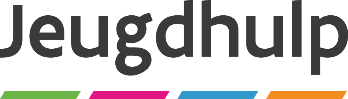 //////////////////////////////////////////////////////////////////////////////////////////////////////////////////////////////////Overeenkomst bemiddeling in de jeugdhulpTussende Vlaamse Gemeenschap, vertegenwoordigd door haar regering, bij delegatie, door de heer Bruno Claessens, Afdelingshoofd van de Afdeling Continuïteit en Toegang,verder genoemd ‘de opdrachtgever’en .....................................................................................................................................................Adres: ..........................................................................................................................................Ondernemingsnummer (indien zelfstandige): ............................................................................Rijksregisternummer: ..................................................................................................................Bankrekening: .............................................................................................................................verder genoemd ‘de bemiddelaar’De bemiddelaar engageert zich om bemiddelingsopdrachten aan te nemen op vraag van de opdrachtgever.

De bemiddelaar staat in voor het oplossen of hanteerbaar maken van onenigheden of conflicten tussen minderjarigen, ouders en, in voorkomend geval, zijn opvoedingsverantwoordelijken, betrokken personen uit de leefomgeving van de minderjarige en betrokken hulpverleners teneinde zo de verdere hulpverlening te waarborgen.

Deze opdrachten worden verduidelijkt in het draaiboek en de deontologische code voor bemiddeling.

Voor het uitvoeren van zijn opdracht kan de bemiddelaar zowel inhoudelijk, praktisch als administratief ondersteuning vragen aan de opdrachtgever.Deze overeenkomst gaat in op ..................................................................................................De bemiddelaar is geslaagd voor de vorming tot bemiddelaar in de jeugdhulp, georganiseerd door de Vlaamse overheid.De bemiddelaar engageert zich om minimaal één keer per jaar deel te nemen aan een intervisiemoment in het kader van bemiddeling met als doel de uitwisseling van ervaringen tussen bemiddelaars in de regio (en eventueel over regio’s heen) i.f.v. deskundigheidsbevordering, methodiekontwikkeling en beleidsrapportering. Deze intervisies worden georganiseerd door de opdrachtgever en begeleid door een ervaren intervisor. Hiervoor is een forfaitaire onkostenvergoeding van 70 euro per intervisiemoment voorzien.De bemiddelaar engageert zich om de persoonsgegevens die noodzakelijk zijn voor de organisatie van bemiddeling in de jeugdhulp te registreren en te verwerken in een daarvoor door de opdrachtgever ter beschikking gesteld systeem.De bemiddelaar kan aanspraak maken op volgende vergoedingen:een forfaitaire onkostenvergoeding van 26 euro (inclusief btw) voor de voorbereiding, administratie en registratie van de bemiddeling, op voorwaarde dat de bemiddelaar ook effectief handelingen in het dossier heeft gesteld;een ereloon van 26 euro1 (inclusief btw) per uur en een forfaitaire onkostenvergoeding van 23 euro1 (inclusief btw) per uur voor het bemiddelen in de jeugdhulp;een forfaitaire onkostenvergoeding van 70 euro (inclusief btw) per intervisiemoment voor de deelname aan intervisie voor de bemiddelaars in de jeugdhulp.Bemiddelaars kunnen per dossier aanspraak maken op de vergoeding, vermeld in het eerste lid, 2°, tot maximaal tien uur effectieve bemiddeling per dossier. Met effectieve bemiddeling wordt bedoeld het voeren van bemiddelingsgesprekken en, in voorkomend geval, de opmaak van een overeenkomst op het einde van de bemiddeling.De bedragen vermeld in het eerste lid, 1° en 2° zijn gekoppeld aan de spilindex zoals die van kracht is op 1 januari 2018.Er wordt gebruik gemaakt van ‘sjabloon vergoedingen bemiddeling’ voor de uitbetaling van de aanvragen bemiddeling en het ‘sjabloon vergoeding intervisie’ voor de uitbetaling van de intervisiemomenten. (Beschikbaar op jeugdhulp.be)De aanvraag moet (gehandtekend en volledig ingevuld) binnen de 30 dagen na het afsluiten van het dossier worden ingediend, hetzij per post hetzij per e-mail bij de opdrachtgever:Afdeling Continuïteit en toegang regio West-Vlaanderen, Koning Albert I – laan 1-2, bus 523, 8200 St. Michiels Brugge; act.westvlaanderen@opgroeien.be Afdeling Continuïteit en toegang regio Vlaams-Brabant/Brussel, Diestsepoort 6, bus 55, 3000 Leuven; act.vlaamsbrabantbrussel@opgroeien.be Afdeling Continuïteit en toegang regio Oost-Vlaanderen, Koningin Maria Hendrikaplein 70, bus 53, 9000 Gent; act.oostvlaanderen@opgroeien.be Afdeling Continuïteit en toegang van de regio Limburg, Guffenslaan 9, bus 3, 3500 Hasselt; act.limburg@opgroeien.be Afdeling Continuïteit en toegang van de regio Antwerpen, Kievitplein 20 bus 4, 2018 Antwerpen; act.antwerpen@opgroeien.be De mededelingen van gegevens waarvan men kennis krijgt bij de bemiddeling aan derden, op welke wijze ook (door middel van doorzending, verspreiding of op enigerlei andere wijze) is verboden, tenzij dit door of krachtens de wet wordt opgelegd.Deze overeenkomst kan worden beëindigd door één van de partijen, bij aangetekend schrijven gericht aan de andere partij en mits in acht name van een opzeggingstermijn van 1 maand, ingaande twee werkdagen na de postdatum.De bemiddelaar verbindt er zich toe om bij de beëindiging van onderhavige overeenkomst, alle originele stukken en bescheiden die hij/zij ten gevolge van de uitvoering van deze overeenkomst in bezit zou hebben, bij de opdrachtgever in te leveren en er zelf geen kopieën van bij te houden.De bemiddelaar erkent de JO-lijn als formele instantie voor de behandeling van klachten over zijn voorzitterschap.Opgemaakt te Brussel op …………………………… in twee exemplaren en waarbij elke partij verklaart het zijne te hebben ontvangen.Bruno Claessens 			.......................................................................
Afdelingshoofd			De bemiddelaar 
Afdeling Continuïteit en toegang